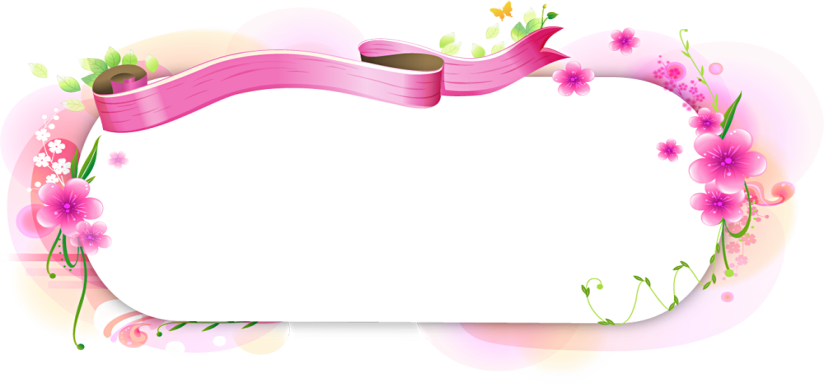 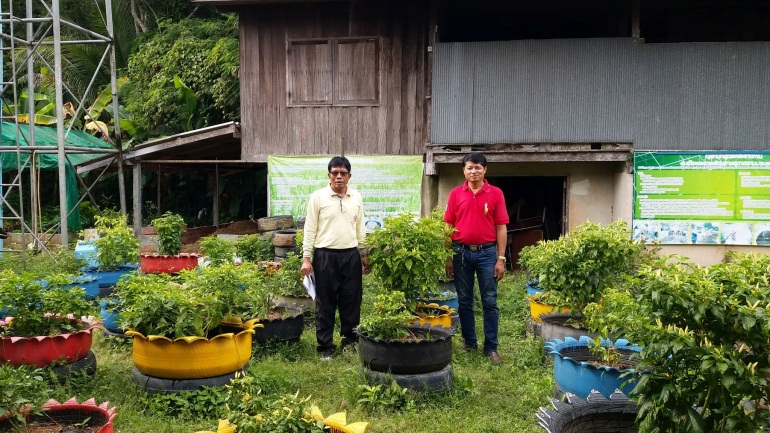 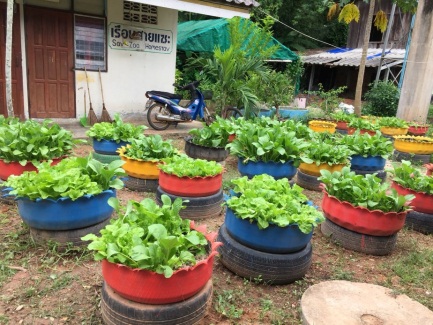 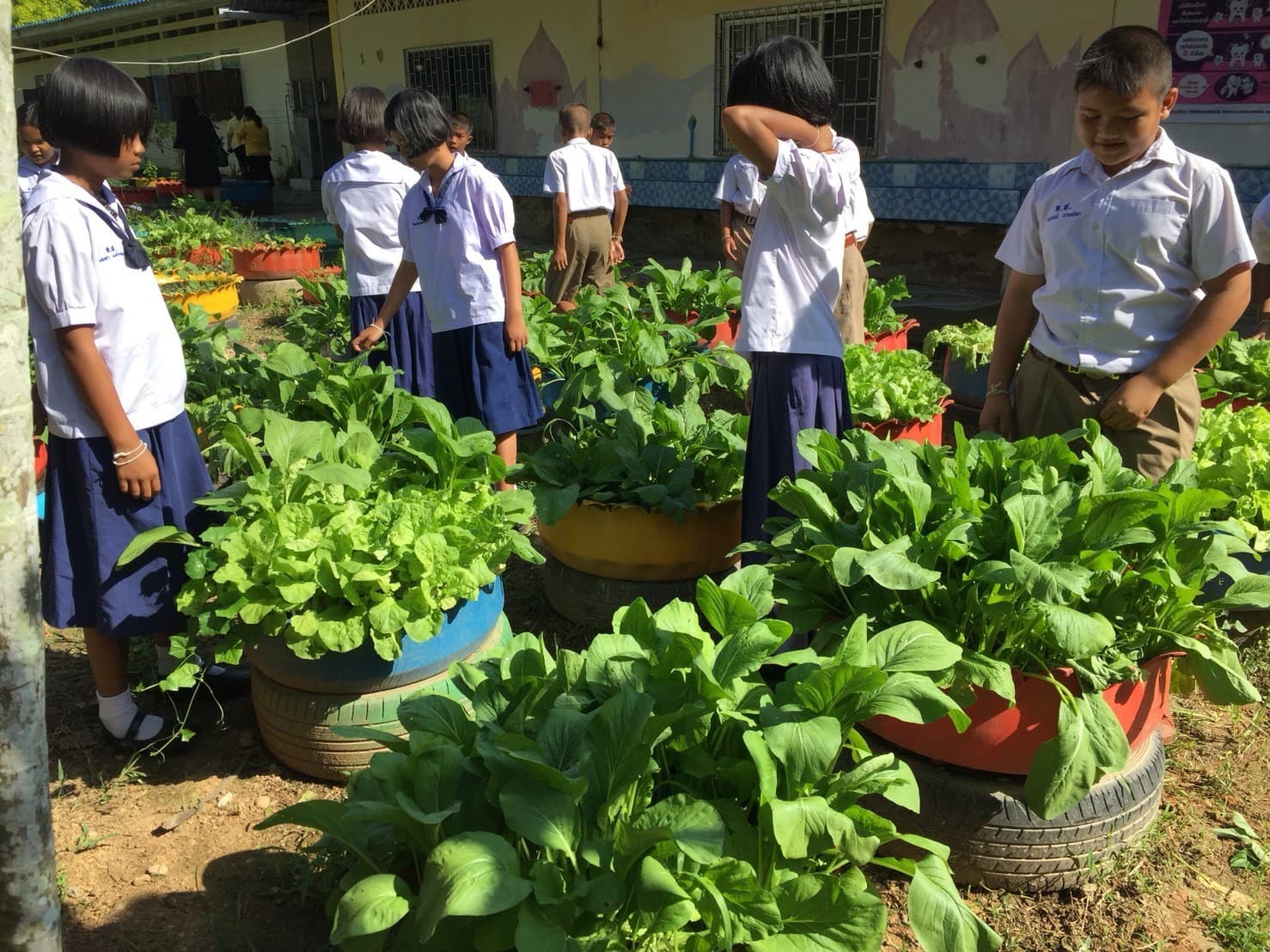 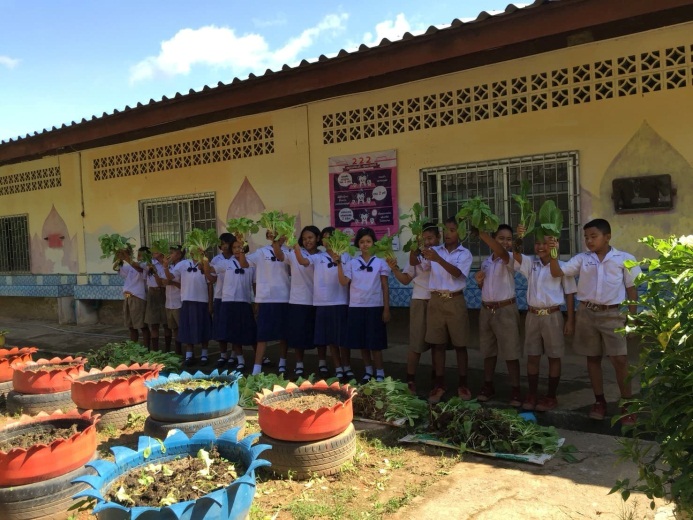 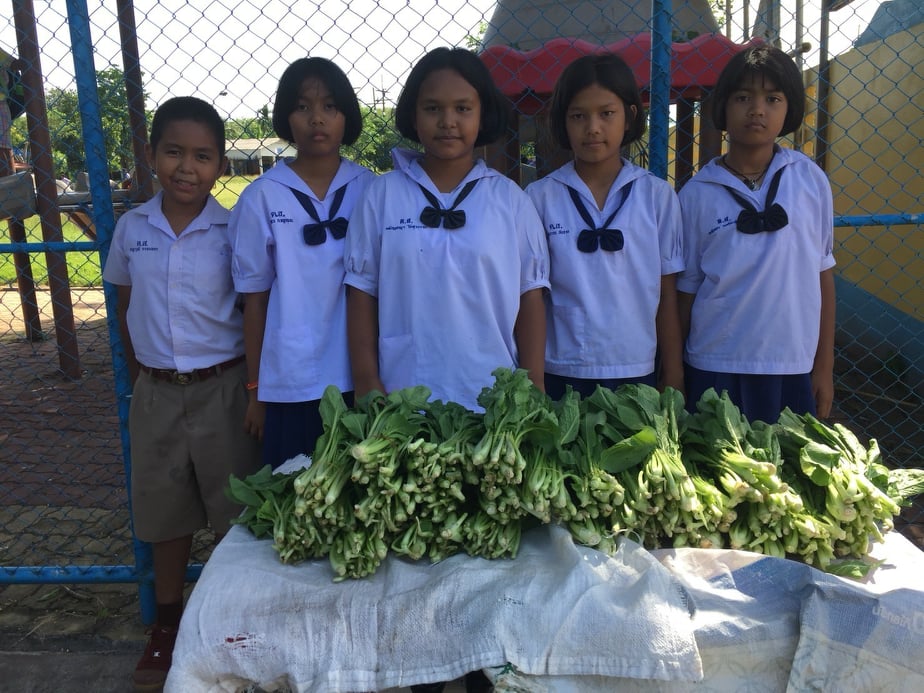 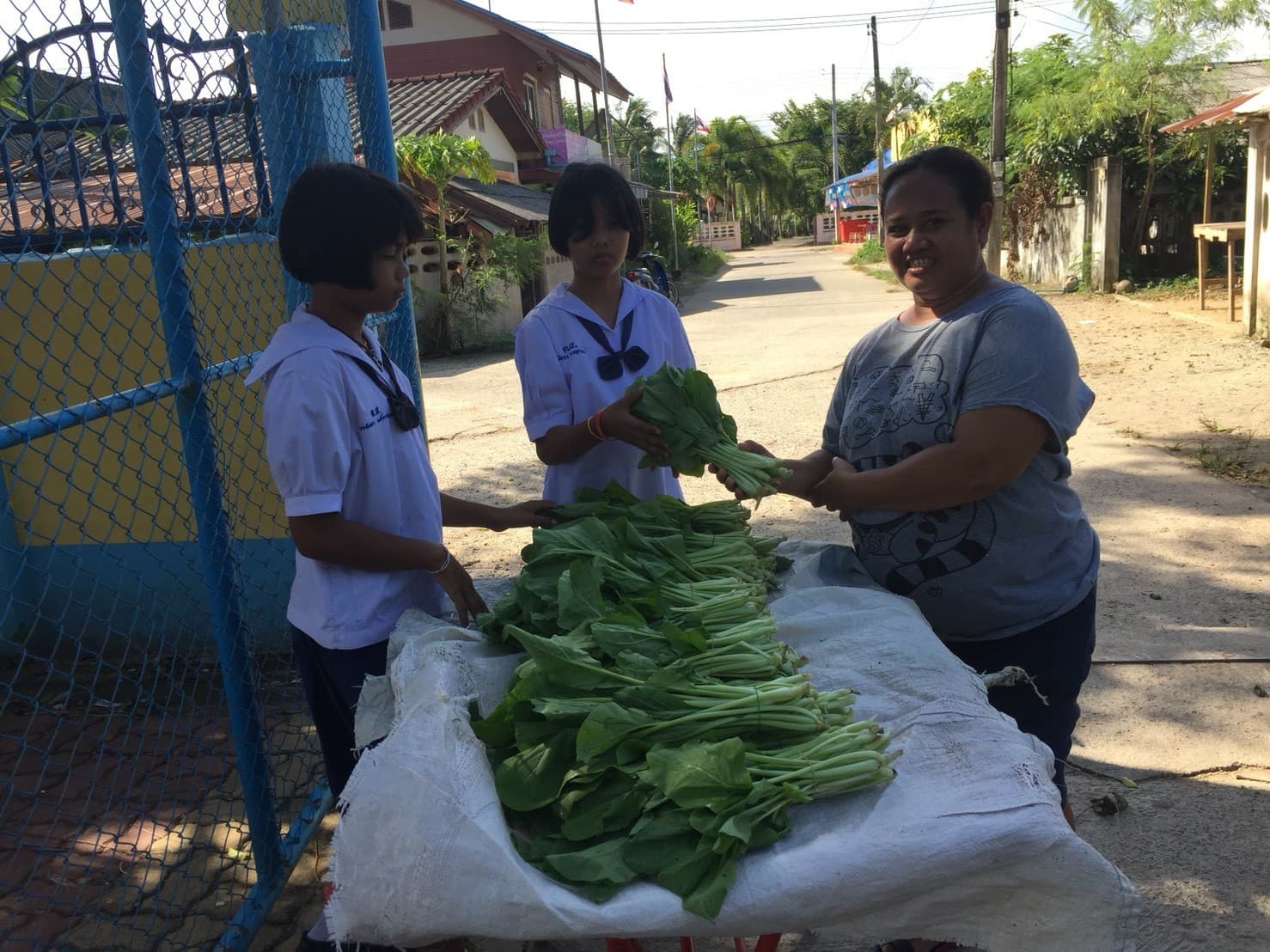 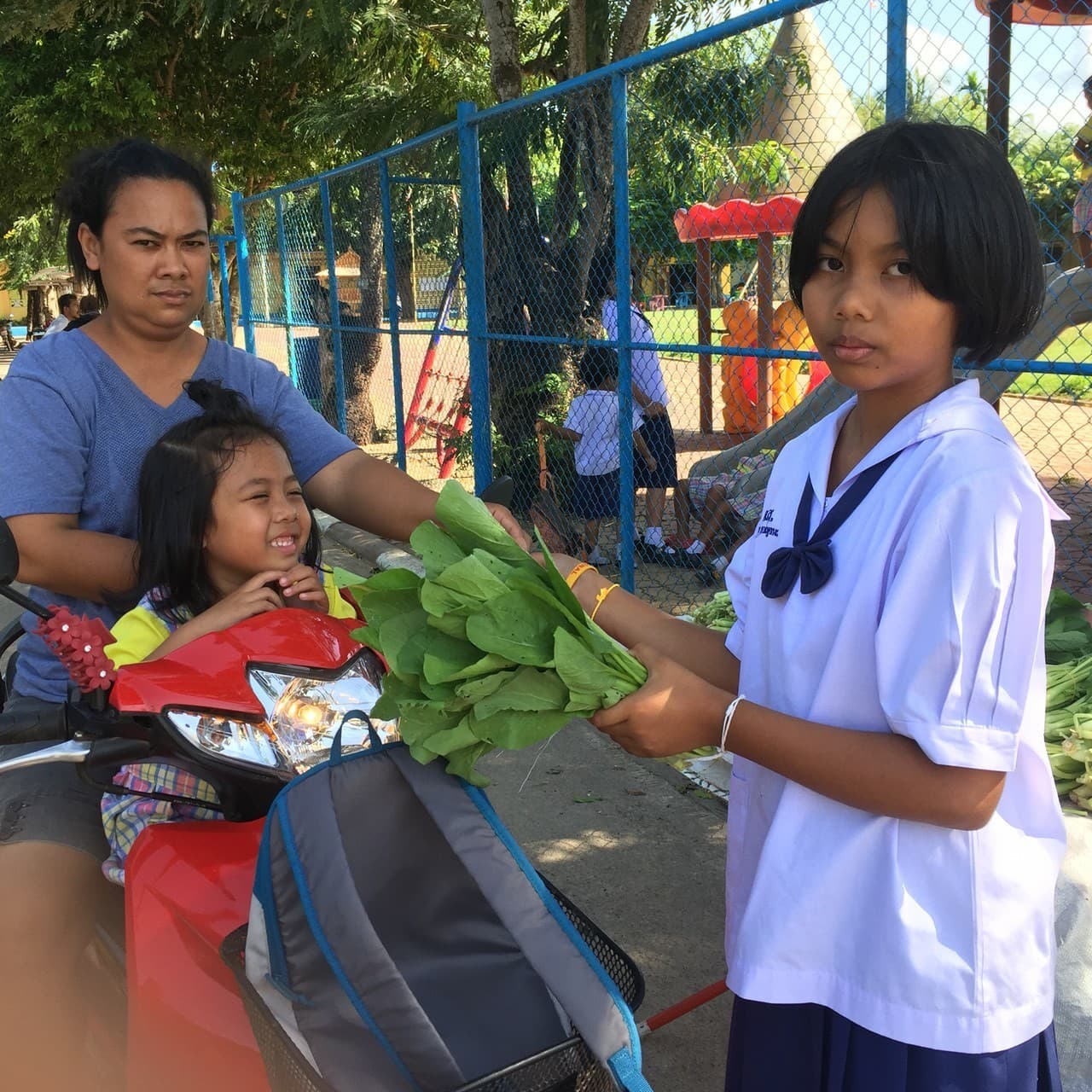 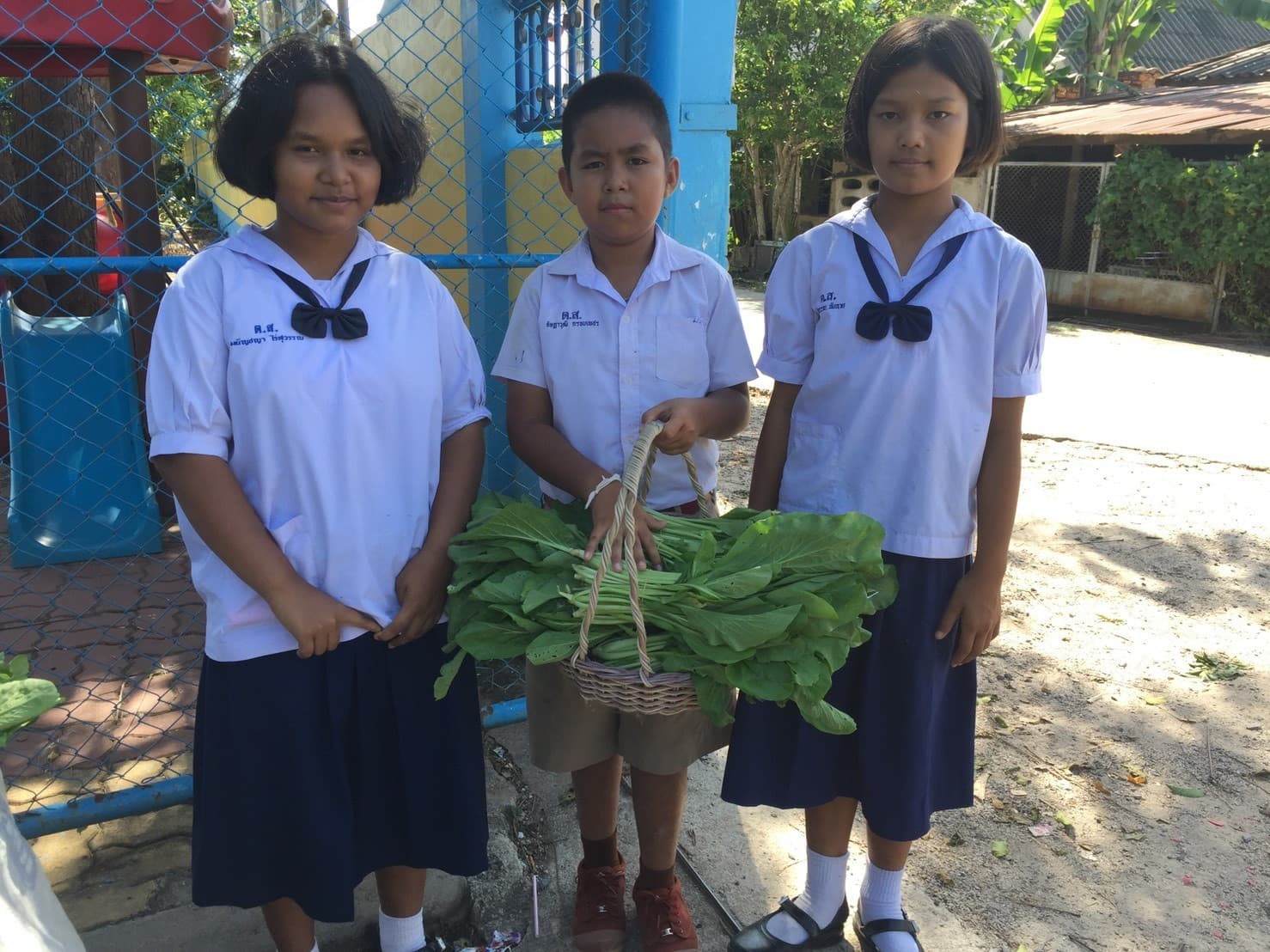 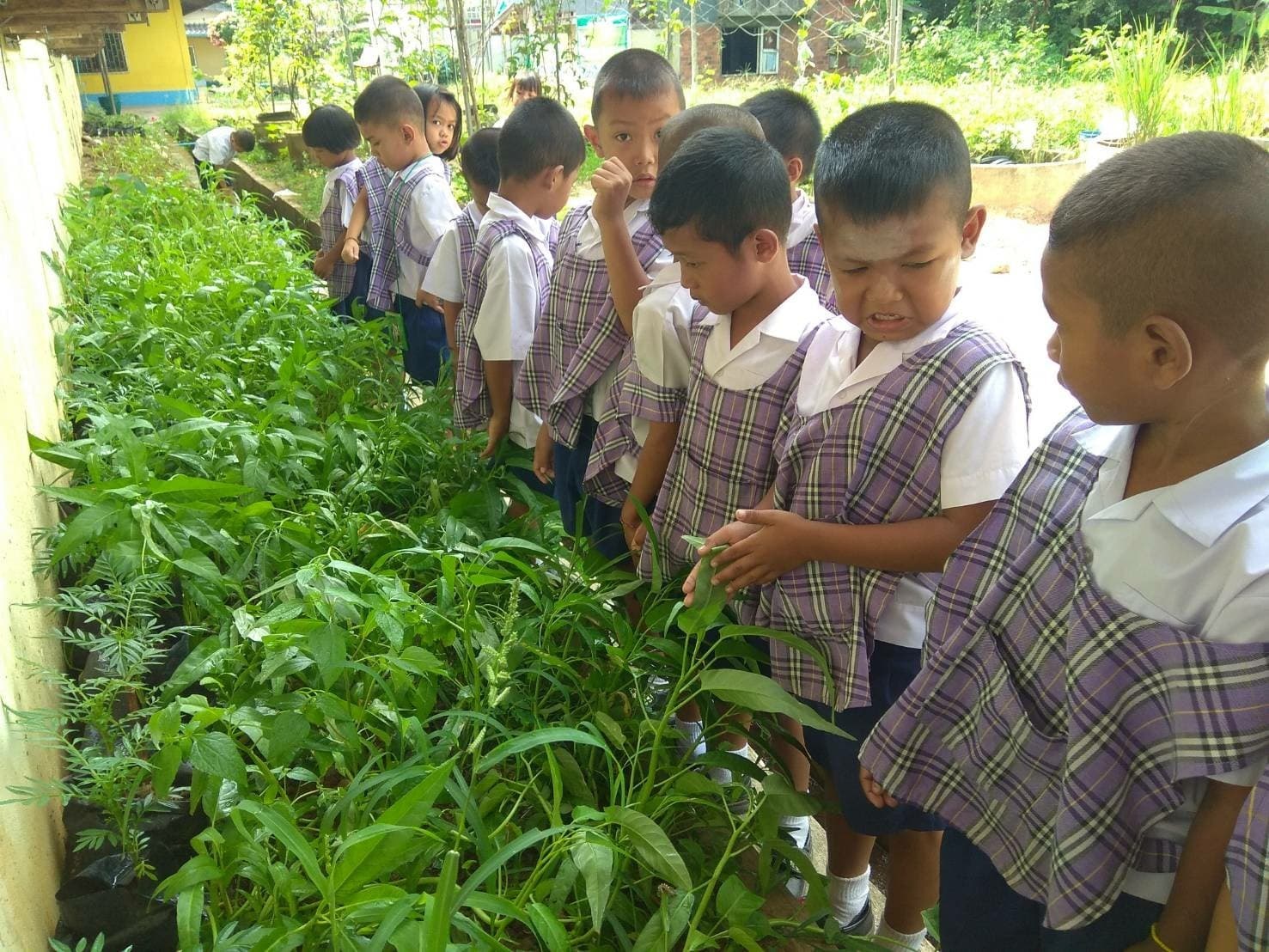 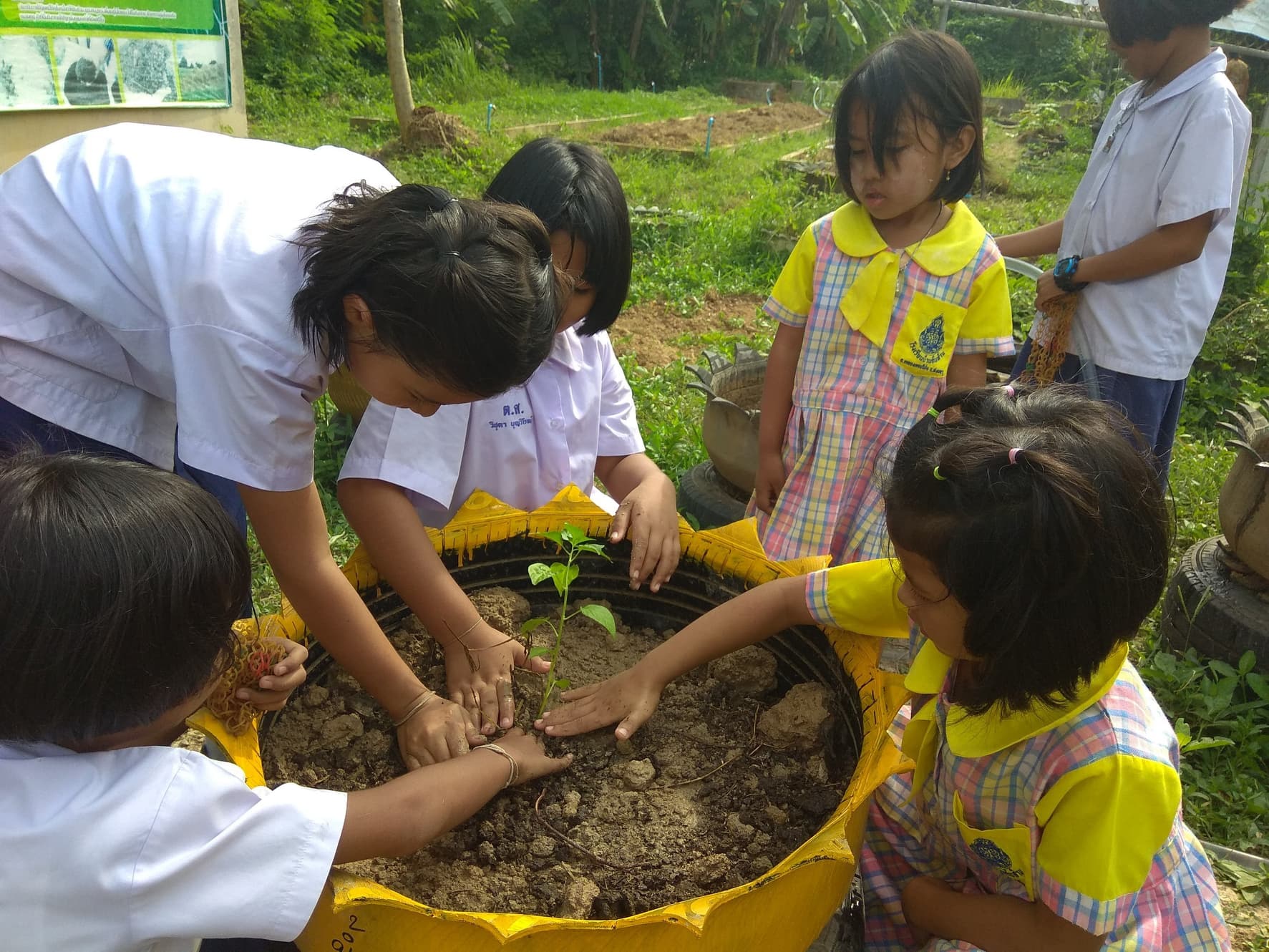 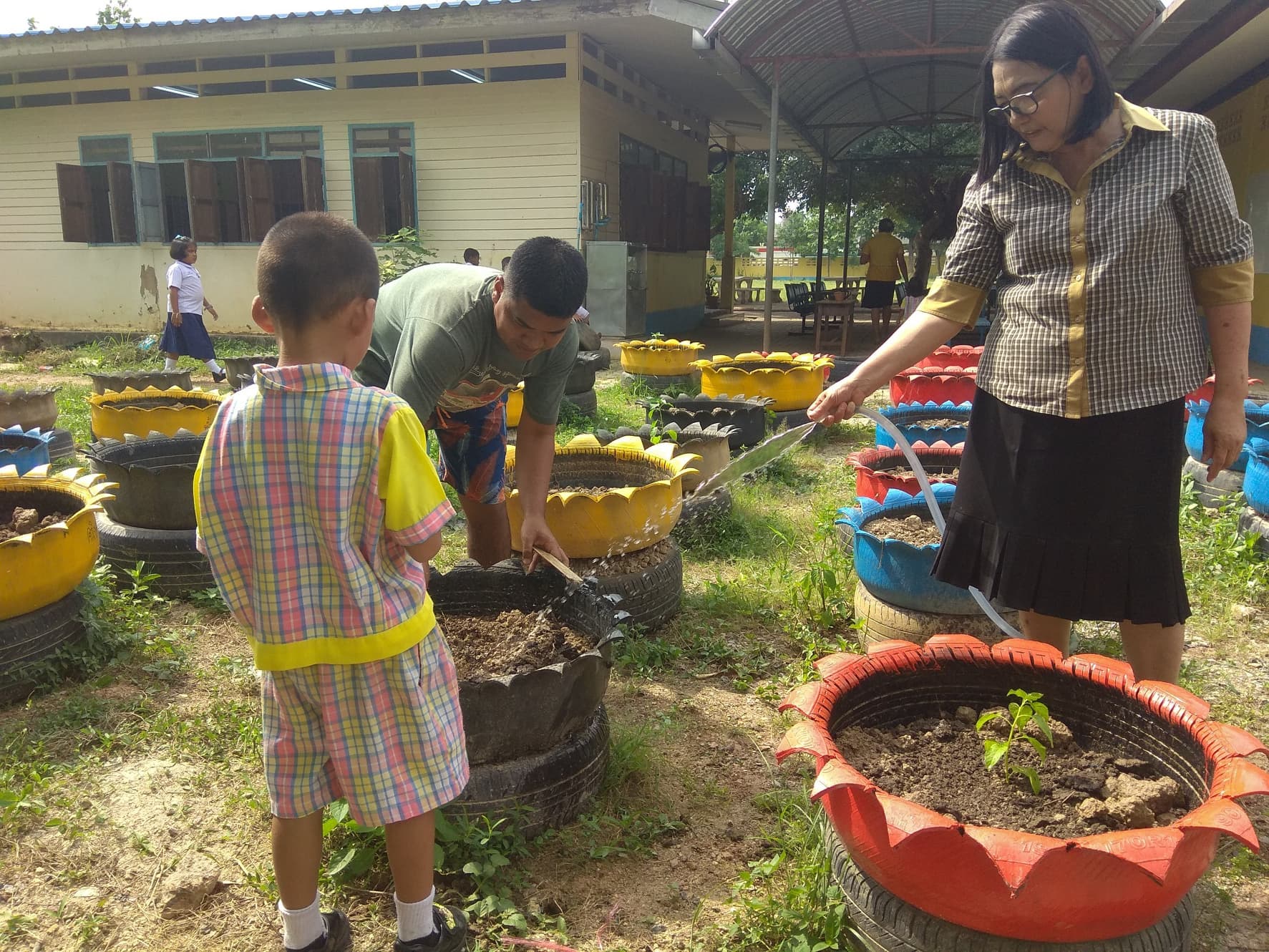 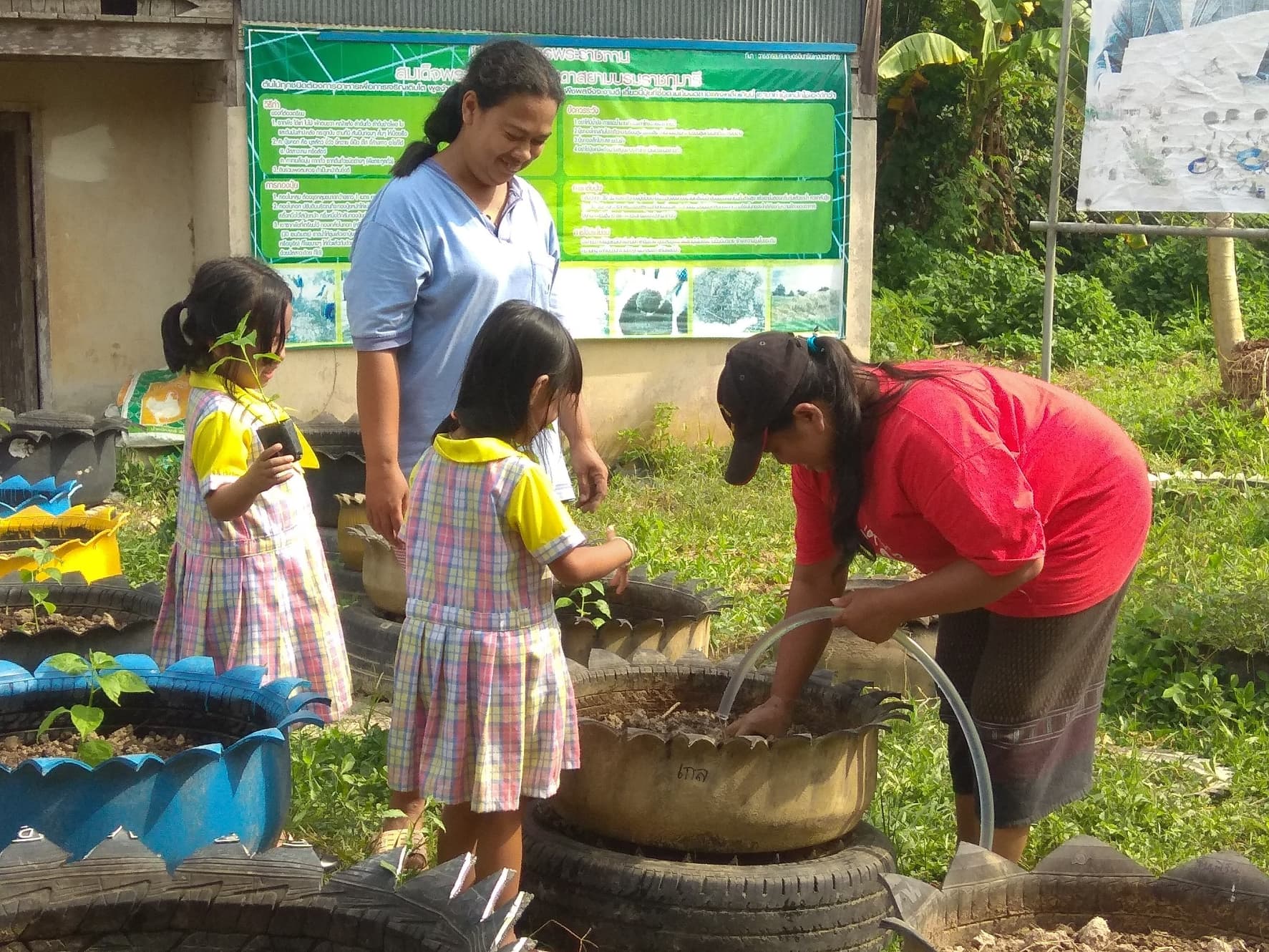 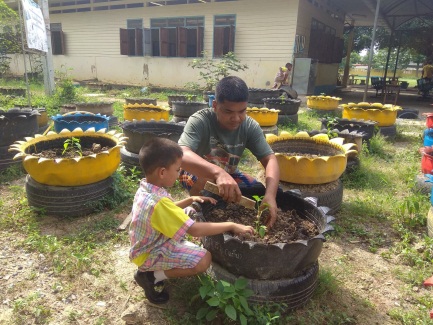 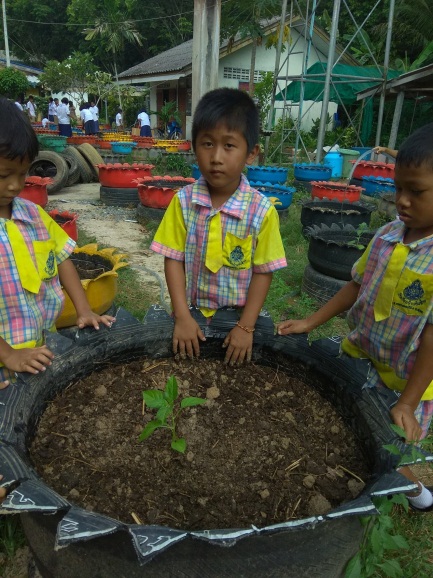 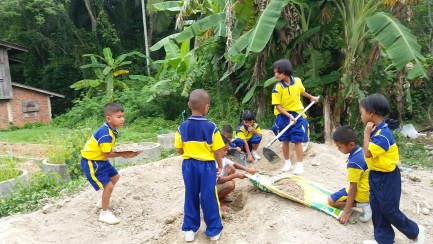 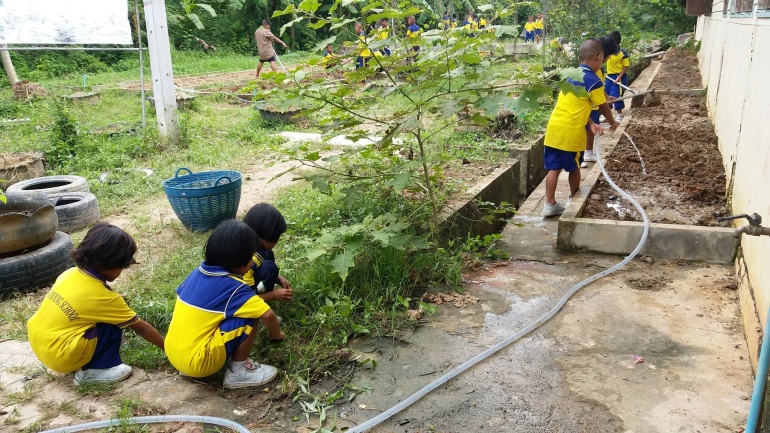 5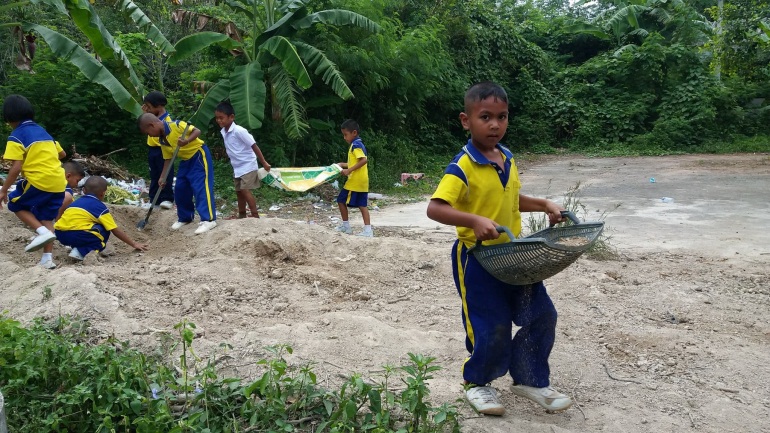 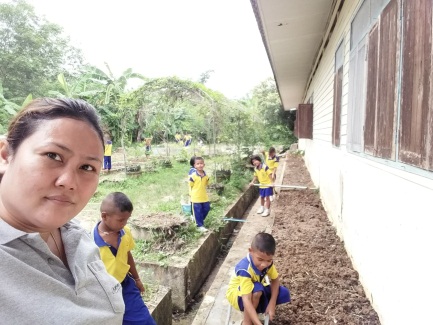 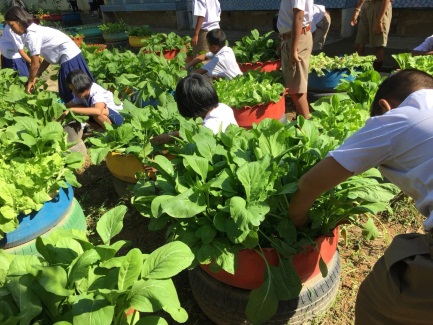 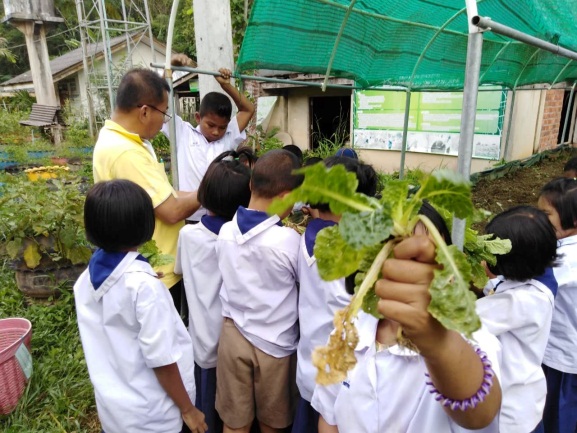 